Муниципальное бюджетное дошкольное образовательное учреждение«Детский сад «Солнышко»Кемеровского муниципального округа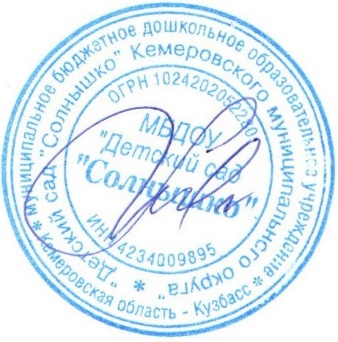 Утверждено:Заведующий МБДОУ «Детский сад «Солнышко» _____________Н.А.ШевчикПриказ №94/1 от 31.08.2023г.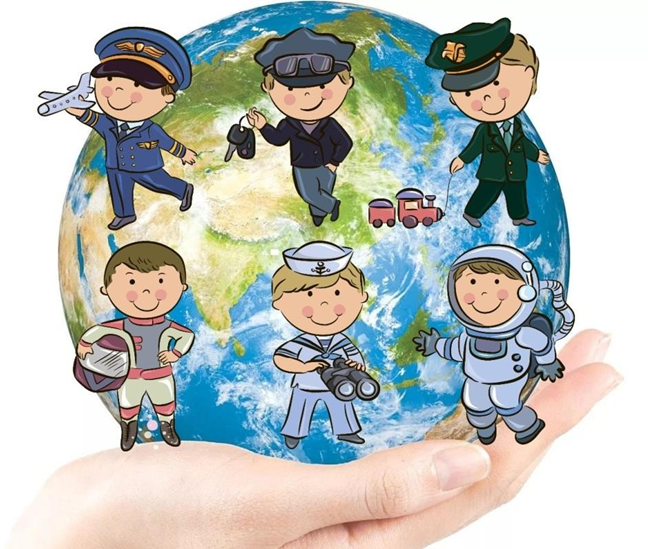 ДОПОЛНИТЕЛЬНАЯ ПРОГРАММА ПО РАННЕЙ ПРОФОРИЕНТАЦИИ     ДОШКОЛЬНИКОВ В УСЛОВИЯХ ФГОС «ГДЕ РОДИЛСЯ, ТАМ И ПРИГОДИЛСЯ!»(для детей 3 – 7 лет)Составители:Педагогический коллектив деревня Береговая, 2023Пояснительная запискаПрограмма разработана в соответствии с нормативными документами:Конвенция о правах ребёнка (одобрена Генеральной Ассамблеей ООН 20.11.1989);Указ Президента РФ от 7.05.2012 № 597 «О мероприятиях по реализации государственной политики» (поручение Председателя Правительства РФ Д.А.Медведева от 18.05.2012 № ДМ – П12-2838);Распоряжение Правительства РФ от 5.03.2015 № 366-р «План мероприятий, направленных на популяризацию рабочих и инженерных профессий»;Постановление Минтруда РФ «Об утверждении Положения о профессиональной ориентации и психологической поддержке населения в РФ» от 27 сентября 1996 г. № 1;Закон РФ «Об основных гарантиях ребѐнка» от 24.07.1998г. № 124 ФЗ;Закон РФ от 07.02.1992г. № 2300-1 «О защите прав потребителей» (с изменениями от18.07.2011г.);Федеральный	закон	от	29.12.2012г.	№273-Ф3	«Об	образовании	в	Российской Федерации»;Приказ	МОиН	РФ	от	17.10.2013г.	№1155	«Об	утверждении	федерального государственного образовательного стандарта дошкольного образования»;постановление Главного государственного санитарного врача РФ от 15.05.2013г. №26«Об утверждении СанПиН 2.4.1.3049-13 «Санитарно- эпидемиологические требования к устройству, содержанию и организации режима работы дошкольных образовательных организаций»;Актуальность программы ранней профориентации дошкольников обусловлена ориентацией на раннюю профориентацию детей дошкольного возраста и возможности полноценного развития ребенка и организации профессионализации на ранних стадиях развития.В настоящее время ориентация детей дошкольного возраста в мире профессий и в труде взрослых рассматривается как неотъемлемое условие их всестороннего, полноценного развития.Необходимость формирования у детей первичных представлений о труде взрослых, его роли в обществе и жизни каждого человека обоснована Федеральным государственным образовательным стандартом дошкольного образования (далее – ФГОС ДО) и должна осуществляться не на уровне отдельной задачи, а как целостный органический процесс.Одна из основных задач дошкольного образования – формирование положительного отношения к труду и первичных представлений о труде взрослых, его роли в обществе и жизни каждого человека. Для этого очень важно у ребенка дошкольника развивать интерес к различным профессиям. Необходимо знакомить детей с профессиями, востребованными в современном обществе.Что такое профессиональная ориентация? Это система мероприятий, направленных на выявление личностных особенностей, интересов и способностей у каждого человека для оказания ему помощи в разумном выборе профессии, наиболее соответствующих его индивидуальным возможностям. Это касается не только выпускников школ. Трехлетнийребенок уже проявляет себя как личность. У него проявляются способности, наклонности, определенные потребности в той или иной деятельности. Зная психологические и педагогические особенности ребенка в детском возрасте, можно прогнозировать его личностный рост в том или ином виде деятельности. Можно расширить выбор ребенка, дав ему больше информации и знаний в какой-либо конкретной области. В рамках преемственности по профориентации детский сад является первоначальным звеном в единой непрерывной системе образования. Дошкольное учреждение – первая ступень в формировании базовых знаний о профессиях. Именно в детском саду дети знакомятся с многообразием и широким выбором профессий. Профессиональное самоопределение взаимосвязано с развитием личности на всех возрастных этапах, поэтому дошкольный возраст рассматривается как подготовительный, в котором закладываются основы для профессионального самоопределения в будущем.Ознакомление дошкольников с профессиями осуществляется с учётом принципа интеграции пяти образовательных областей в соответствии с ФГОС ДО, возрастными возможностями и особенностями воспитанников. Основная сложность работы по ознакомлению детей с профессиями заключается в том, что значительная часть труда взрослых недоступна для непосредственного наблюдения за ней.Информационно-коммуникационные технологии предполагают моделирование различных профессиональных ситуаций, которые бы в условиях ДОУ не удалось воссоздать. Поэтому для формирования у детей представлений о разных профессиях могут использоваться ИКТ- технологии.Большое значение в формировании образа мира ребенка имеет игра. Именно в игре закладываются первые основы профессиональной деятельности, но закладываются только как возможности принимать на себя разные профессиональные роли.Формирование представлений дошкольников о мире профессий и труда– это актуальный процесс в современном мире, который необходимо строить с учѐтом современных образовательных технологий.Технология проектной деятельности (Л.С. Киселева, Т.А. Данилина, Т.С. Лагода, М.Б. Зуйкова). Проектная деятельность – это деятельность с определенной целью, по определенному плану для решения поисковых, исследовательских, практических задач по любому направлению содержания образования.Технология исследовательской деятельности (А.И. Савенков, Н.А. Короткова. Исследовательская деятельность – это особый вид интеллектуально-творческой деятельности, порождаемый в результате функционирования механизмов поисковой активности и строящийся на базе исследовательского поведения.Для исследовательской деятельности могут быть выбраны доступные и интересные детям старшего дошкольного возраста типы исследования:– опыты (экспериментирование) – освоение причинно-следственных связей и отношений;– коллекционирование (классификационная работа) – освоение родовидовых отношений.Педагогическая технология организации сюжетно-ролевых игр (Д.Б. Эльконин, А.В. Запорожец, Р.И. Жуковская, Д.В. Менджерицкая, А.П. Усова, Н.Я. Михайленко).Игра – это самая свободная, естественная форма погружения в реальную (или воображаемую) действительность с целью еѐ изучения, проявления собственного «Я», творчества, активности, самостоятельности; самореализации.Технология интегрированного обучения (Л.А. Венгер, Е.Е. Кравцова, О.А. Скоролупова) является для дошкольных учреждений своего рода инновационной. Интеграция – это состояние (или процесс, ведущий к такому состоянию) связанности, взаимопроникновения и взаимодействия отдельных образовательных областей содержания дошкольного образования, обеспечивающее целостность.Изучение особенностей различных профессий невозможен без использования приема«погружение в профессию», посещение рабочих мест, рассматривания наглядной информации профессиональной деятельности, встречи с профессионалами. Вполне логично, что в основу этой системы необходимо положить игровую деятельность как ведущую на этом возрастном этапе, и создать определенные условия для развития игровой деятельности. Для реализации поставленных задач, приглашаются социальные партнеры и с ними заключаются договора о сотрудничестве, т.к. развитие социальных связей дошкольного образовательного учреждения с организациями дает дополнительный импульс для духовно-нравственного развития и обогащения личности ребенка, совершенствует конструктивные взаимоотношения с родителями, строящиеся на идее социального партнерства.Цель: формирование системы представлений о труде взрослых, о назначении и содержании отдельных профессийОсновные задачи программы: •	формировать представление о профессиях, направленных на удовлетворение потребностей человека и общества;•	формировать представление о сложных трудовых операциях и механизмах;•	формировать первичные представления о мотивах труда людей;•	формировать представления о видах трудовой деятельности, приносящих пользу людям и описанных в художественной литературе;•	учить сравнивать профессии;•	учить вычленять цели, основное содержание конкретных видов труда, имеющих понятный ребенку результат;•	знакомить с наиболее распространенными видами профессиональной деятельности, связанными с чрезвычайными ситуациями;•	расширять представления о профессиях, связанных со спецификой местных условийОборудование:	Группы для детей от 3 до 7 лет оборудованы:  -стульчики и столы, - ленточные столы,- тумбочки для раздаточного материала, - стеллажи для игрушек,- интерактивное оборудование с методическими материалом, - интерактивные столы-парта, - многофункциональный обучающий комплекс «Профессии», - сенсорный информационный киоск.- информационно-вычислительный набор для проектной деятельностиВ группах организованы центры по ранней профориентации воспитанников: Животноводство и Фермерское хозяйство, Овощеводство и Растениеводство, Профессии, Механизации. В каждом центре имеются:-  дидактические игры, - настольно-печатные игры, - игрушки - машины сельского хозяйства, грузовые и легковые,- животные домашние и дикие, - бизиборды по профессиям, - тепличка для эксперимента выращивания безземельным способом растений,  - мольберты, - телевизоры, - доска меловая  В Центре познаний имеется литературный стенд с оформлением по ранней профориентации (книги, раскраски, иллюстрации), детская художественная литература, иллюстрации, фотографии, альбомы.Реализация ранней профориентации детей включает в себя четыре блока:«Знакомимся с профессиями» (младшая группа)«Овощеводство и Путешествие в мир профессий» (средняя группа),«Как много профессий на свете. Животноводство и Фермерское хозяйство» (старшая группа)«Все профессии важны, все профессии нужны. Агрономия и Механизация» (подготовительная группа). Содержание этих блоков направлено на знание различных видов профессий, помощь детям в осознании важности, необходимости и незаменимости каждой профессии.Дошкольный возраст традиционно подразделяется на три периода: младший дошкольный возраст (3- 4 года); средний дошкольный возраст (4- 5 лет); старший дошкольный возраст (5- 7 лет, старшая и подготовительная группы детского сада). Программа рассчитана на 36 часов во вторую половину дня, от 15 до 30 минут, согласно возрастной категории воспитанников.Дети младшего дошкольного возраста (3-4 года). Задачи работы:формировать первоначальные представления о некоторых видах труда взрослых, простейших трудовых операциях и материалах;учить вычленять труд взрослых как особую деятельность, направленную на заботу о людях;обращать внимание детей на положительных сказочных героев и персонажей литературных произведений, которые трудятся;развивать представления об использовании безопасных способов выполнения профессиональной деятельности людей ближайшего окружения. Дети среднего дошкольного возраста (4-5 лет).Задачи работы:формировать представление о профессиях, направленных на удовлетворение потребностей человека и общества;формировать представление о сложных трудовых операциях и механизмах;формировать первичные представления о мотивах труда людей;формировать представления о видах трудовой деятельности, приносящих пользу людям и описанных в художественной литературе;учить сравнивать профессии;учить вычленять цели, основное содержание конкретных видов труда, имеющих понятный ребенку результат;знакомить с наиболее распространёнными видами профессиональной деятельности, связанными с чрезвычайными ситуациями.Дети старшего дошкольного возраста (5-7 лет). Задачи работы с детьми 5-6 лет:расширять и систематизировать представления о труде взрослых, материальных и нематериальных результатах труда, его личностной и общественной значимости;расширять и систематизировать представления о разнообразных видах техники, облегчающей выполнение трудовых функций человека;формировать первоначальные представления о труде как экономической категории;формировать представления о различных сторонах трудовой деятельности детей средствами художественной литературы;систематизировать знания о труде людей в разное время года;знакомить с трудом людей творческих профессий: художников, писателей, композиторов, мастеров народного декоративно-прикладного искусства.Задачи работы с детьми 6-7 лет:расширять и систематизировать представления о различных видах труда взрослых, связанных с удовлетворением потребностей людей, общества и государства (цели и содержание вида труда, некоторые трудовые процессы, результаты, их личностную, социальную и государственную значимость, представления о труде как экономической категории);расширять и систематизировать представления о современных профессиях;расширять представления о профессиях, связанных со спецификой местных условий;расширять представления о роли механизации в труде, о машинах и приборах – помощниках человека;формировать представление о видах производственного труда (шитьѐ, производство продуктов питания, строительство) и обслуживающего труда (медицина, торговля, образование), о связи результатов деятельности людей различных профессий. Программа рассчитана на одно занятие в неделю, 30 – в год. Каждый ребенок посещает – 1 раз в неделю. Продолжительность занятия 15 – 30 минут (в зависимости от возрастадетей).Основными формами реализации разделов программы профориентации детей, являются:беседа с детьми о профессиях, рассказ родителей о своих профессиях;чтение и обыгрывание стихов о профессиях;дидактические и СРИ ;выставки рисунков, создания фотоальбома профессий;просмотр слайдов и видеоматериалов о профессиях;наблюдения;Экскурсии на производстваПогружение ребенка в профессиюОдним из направлений деятельности ДОУ по ранней профориентации детей является взаимодействие с родителями. В этом направлении используются следующие формы работы:открытый просмотр занятий;индивидуальные беседы, консультации по запросам родителей;тематические родительские собрания, конференции;праздники, развлечения;анкетирование, опросПланируемые результаты освоения ПрограммыРеализация обозначенных задач позволяет к моменту завершения дошкольного образования достичь следующих результатов:ребёнок знает о назначении техники и материалов в трудовой деятельности взрослых;называет профессии разных сфер экономики;различает профессии по существенным признакам;называет профессионально важные качества представителей разных профессий;выделяет структуру трудовых процессов (цель, материалы, инструменты, трудовые действия, результат);объясняет взаимосвязь различных видов труда и профессий;объясняет роль труда в благополучии человека;имеет представление о семейном бюджете и назначении денег;моделирует в игре отношения между людьми разных профессий;участвует в посильной трудовой деятельности взрослых;эмоционально-положительно относится к трудовой деятельности, труду в целом;демонстрирует осознанный способ безопасного поведения в быту.Диагностика детского развития и освоения программы осуществляется воспитателем.Региональный компонентВ Программе учитываются этнокультурные, национальные, региональные особенности.Содержание национально-регионального компонента в структуре Программы помогает детям ощутить и осознать свою принадлежность к малой родине, к своему селу, воспринимая всю полноту ближайшего окружения. Содержание направлено на достижение целей формирования у детей интереса и ценностного отношения к родному краю через формирование любви к своему селу, краю, чувства гордости за него.В деревне Береговая имеется отделение ФГУП «Почта России», медицинское учреждение, учреждение культуры ДК, школьная библиотека, СПК «Береговой», магазин, что позволит познакомить воспитанников с профессиями разных направлений.При реализации образовательных областей «Социально-коммуникативное развитие» и «Познавательное развитие» направление работы по взаимодействию с семьями воспитанников обогащено ознакомлением с профессиями родителей, работающих в различных организациях деревни. Содержание игровой деятельности обогащено отражением спецификой профессиональной деятельности взрослых, занятиях на производстве, а также современными профессиями.II. Содержательный разделОписание образовательной деятельности по ранней профориентации дошкольниковМетодической основой по формированию у детей представлений о труде взрослых и профессиях является Основная образовательная программа дошкольного образования МБДОУ «Детский сад «Солнышко», разработанная в соответствии с ФГОС ДО и с учетом общеобразовательной программы: «От рождения до школы».Данное направление работы осуществляется на протяжении всего периода получения воспитанниками дошкольного образования и реализуются:в	присущих	дошкольному	возрасту	видах	детской	деятельности;в процессе специально организованных педагогическими работниками форм работы: занятий, экскурсий, праздников, развлечений.Программа предполагает и теоретическую, и практическую подготовку детей к последующему профессиональному самоопределению:ознакомление детей с трудом взрослых;непосредственное участие детей в посильной трудовой деятельности.Ознакомление детей с трудом взрослых.На протяжении всего дошкольного детства осуществляется ознакомление детей с разнообразными видами профессиональной деятельности взрослых. Учитывая особенности восприятия детьми явлений окружающего мира, в методических разработках для педагогов дошкольных образовательных учреждений прослеживается следующая логика: сначала детей знакомят профессиями работников детского сада, затем с профессиональной деятельностью людей в ближайших учреждениях предприятиях, причем в каждой новой возрастной группе предусматривается рассмотрение и уточнение знаний по отдельным профессиям. В процесс ознакомления детей дошкольного возраста с профессиональной деятельностью взрослых могу быть введены игры, отражающие современные социально экономические отношения и новые профессии, связанные с элементами рыночной экономики.Описание форм, методов, приемов организации образовательного процесса по ознакомлению с профессиями взрослыхНепосредственно образовательная деятельность реализуется в совместной деятельности взрослого и ребенка в ходе различных видов детской деятельности (игровой, двигательной, познавательно-исследовательской, коммуникативной, продуктивной, музыкально-художественной, трудовой, а также чтения художественной литературы) или их интеграцию.Непосредственно образовательная деятельность основана на организации педагогом видов деятельности, заданных ФГОС дошкольного образования и регламентом НОД по образовательным областям «Познавательное развитие» (формирование целостной картины мира, развитие кругозора), «Речевое развитие» (развитие речи), «Художественно- эстетическое развитие». Образовательная область «Социально-коммуникативное развитие» реализуется в совместной со взрослыми и самостоятельной деятельности детей или интегрируется с другими областями.Игровая деятельность, являясь основным видом детской деятельности, организуется при проведении режимных моментов, совместной деятельности взрослого и ребенка, самостоятельной деятельности детей. В организованной образовательной деятельности она выступает в качестве основы для интеграции всех других видов деятельности ребенка дошкольного возраста.В младшей и средней группах детского сада игровая деятельность является основой решения всех образовательных задач. В регламенте непосредственно образовательной деятельности игровая деятельность не выделяется в качестве отдельного видадеятельности, так как она является основой для организации всех других видов детской деятельности.Игровая деятельность представлена в образовательном процессе в разнообразных формах – это дидактические и сюжетно-дидактические, развивающие, подвижные игры, игры-путешествия, игровые проблемные ситуации, игры- инсценировки, игры-этюды и пр.При этом обогащение игрового опыта творческих игр детей тесно связано с содержанием непосредственно организованной образовательной деятельности.Организация сюжетно-ролевых, режиссерских, театрализованных игр и игр- драматизаций осуществляется преимущественно в режимных моментах (в утренний отрезок времени и во второй половине дня).Двигательная деятельность организуется при проведении физкультурных занятий, режимных моментов совместной деятельности взрослого и ребенка.Коммуникативная деятельность осуществляется в течение всего времени пребывания ребенка в детском саду; способствует овладению ребенком конструктивными способами и средствами взаимодействия с окружающими людьми, развитию общения со взрослыми и сверстниками, развитию всех компонентов устной речи. В регламенте непосредственно организованной образовательной деятельности она занимает отдельное место, но при этом коммуникативная деятельность включается во все виды детской деятельности, в ней находит отражение опыт, приобретаемый детьми в других видах деятельности (Составление описательных рассказов о профессиях).Трудовая деятельность организуется с целью формирования у детей положительного отношения к труду, через ознакомление детей с трудом взрослых и непосредственного участия детей в посильной трудовой деятельности в детском саду и дома. Основными задачами при организации труда являются воспитание у детей потребности трудиться, участвовать в совместной трудовой деятельности, стремления быть полезным окружающим людям, радоваться результатам коллективного труда; формирование у детей первичных представлений о труде взрослых, его роли в обществе и жизни каждого человека. Данный вид деятельности включает такие направления работы с детьми как самообслуживание, хозяйственно-бытовой труд, труд в природе (огород, цветник), ручной труд. Все оборудование и атрибуты для реализации этих направлений присутствуют. Данный вид деятельности осуществляется преимущественно в режимных моментах (в утренний отрезок времени, на прогулке и во второй половине дня).Познавательно-исследовательская деятельность организуется с целью развития у детей познавательных интересов, их интеллектуального развития. Основная задача данного вида деятельности – формирование целостной картины мира, расширение кругозора. Во всех группах Учреждения оборудованы уголки для проведения экспериментов, центры познания с материалами по профориентации.Продуктивная деятельность направлена на воспитание у детей интереса к эстетике окружающей действительности, удовлетворение их потребности в самовыражении. Данный вид деятельности реализуется через рисование, лепку, аппликацию «Что нам понравилось в телятнике», «Как сажают рассаду», «Голубиная  почта»,«Доктор для четвероногих друзей»).Музыкально-художественная деятельность организуется с детьми ежедневно в определенное время и направлена на развитие у детей музыкальности, способности эмоционально воспринимать музыку. Данный вид деятельности включает такие направления работы, как слушание, пение музыкальных произведений.Чтение детям художественной литературы направлено на формирование у них интереса к чтению (восприятия) книг. При этом решаются следующие задачи: созданиецелостной картины мира, формирование литературной речи, приобщение к словесному искусству, в том числе развитие художественного восприятия и эстетического вкуса. Дети учатся быть слушателями, бережно обращаться с книгами. Дошкольники знакомятся с писателями, их творчеством, а также с произведениями поэтов, заучивают их стихи.Учебный-календарный графикУЧЕБНО-ТЕМАТИЧЕСКИЙ ПЛАНпо ранней профориентации (младшая группа) («Знакомимся с профессиями»)УЧЕБНО-ТЕМАТИЧЕСКИЙ ПЛАНпо ранней профориентации (средняя группа)(«Овощеводство. Путешествие в мир профессий.)УЧЕБНО-ТЕМАТИЧЕСКИЙ ПЛАНпо ранней профориентации (старшая группа)(«Животноводство и Фермерское хозяйство. Как много профессий на свете»)УЧЕБНО-ТЕМАТИЧЕСКИЙ ПЛАНпо ранней профориентации (подготовительная группа)(«Агрономия и Механизация. Все профессии важны, все профессии нужны»)Оценивание качества образовательной деятельности осуществляется 2 раза в год: сентябре, мае.Педагогическая диагностика сформированности представлений детей о профессиональной деятельности взрослыхВ результате реализации предложенного комплексно-тематического планирования дети подготовительной группы могут познакомиться с  профессиями, распространенными на селе. Они могут рассуждать о содержании деятельности их представителей, иметь представления о профессиональной этике представителей большинства из названных профессий, ориентироваться в их взаимосвязях и т. д., выражать предпочтение определенной группе профессий или конкретной профессии. Результаты наблюдений за детьми анализируются, на основе данных наблюдений проектируется дальнейшая развивающая работа с детьми.В многочисленных исследованиях по дошкольной педагогике разработаны разнообразные методики выявления знаний детей о труде взрослых (В. И. Логинова, Л. А. Мишарина, С. Ф. Сударчикова, В. П. Кондрашов, Н. М. Крылова и др.). Для выявления уровней сформированности представлений о профессиях используются разные методы исследования (беседы, анализ продуктов деятельности, наблюдение, диагностические задания).В данных методических рекомендациях предлагается педагогическая диагностика сформированности представлений детей о профессиях взрослых, с учетом ориентировки развития промышленного сектора экономики, формулировки образовательных задач и отбора содержания образования.В младшей группе проводится индивидуальная беседа с ребенком с использованием иллюстративного материала. Педагог определяет, различает ли ребенок трудовые и нетрудовые процессы, производственный или бытовой труд, видит ли направленность конкретных трудовых процессов на результат, выделяет ли компоненты простейших трудовых процессов (цель, мотив труда, предмет труда, инструменты, трудовые действия, результат труда).Вопросы к детям:Отбери картинки, где человек работает, трудится.Расскажи, как папа, (мама) трудятся дома? Что делают?Какие инструменты, предметы нужны для работы? Что делают сначала, что потом? Что получилось? Для чего сделали?В средней группе важно выяснить, понимает ли дети общественную значимость труда, знают ли названия профессий, трудовые процессы, выполняемые людьми (направленность, содержание, структура). В индивидуальной беседе с ребенком целесообразно показать иллюстрации с изображением профессиональной деятельности взрослых, задать следующие вопросы:Кем работают эти люди, кто они по профессии? Как ты догадался?Что делают? Предложить рассказать о любом трудовом процессе.Зачем нужна профессия?В старших группах необходимо выяснить, осознают ли дети общественную значимость труда людей разных профессий и взаимосвязи различных видов труда; сформировано ли обобщенное представление о роли техники в труде (ускорение процесса получения результата труда, улучшение его качества, облегчение труда человека), обобщенное представление о структуре трудового процесса, понимание взаимосвязей между компонентами трудового процесса.Используя наборы иллюстраций о труде взрослых, воспитатель проводит индивидуальную беседу с ребенком. по следующим вопросам:Люди, каких профессий работают на селе? Расскажи, что чем занимается?Почему на поле много людей и машин?Какие машины нужны на полях? Зачем они нужны?Откуда, хлеб в городе? Расскажи, где его выращивают?Какие машины нужны, чтобы вырастить хлеб?Откуда фермеры получают машины?Зачем люди работают в городе и в деревне?Для чего все люди работают?Что будет, если люди перестанут работать?Организационный разделОсобенности традиционных событий, праздников, мероприятийВ соответствии с требованиями ФГОС ДО, в Программу    включен раздел«Культурно-досуговая деятельность», посвященный особенностям традиционных событий, праздников, мероприятий. Это позволяет приобщить детей к праздничной культуре своего народа, обеспечить каждому ребенку отдых (пассивный и активный), эмоциональное благополучие, способствует развитию желания принимать участие в праздниках, формированию творческих наклонностей каждого ребенка, чувства сопричастности к событиям, которые происходят в Учреждении, стране.Традиционные события, праздники, мероприятия применительно к ознакомлению с профессиями взрослыхМатериально-техническое обеспечение ПрограммыМБДОУ «Детский сад «Солнышко»  оснащено всем необходимым для полноценного функционирования и развития. Материально- техническая база соответствует требованиям федерального государственного образовательного стандарта дошкольного образования. Бытовые условия соответствуют нормам СанПиН 2.4.1.3049-13.Есть собственная информационно-техническая база: выход в Интернет, электронная почта, сайт Учреждения.При ознакомлении дошкольников с профессиональной деятельностью сотрудников ДОУ воспитатели опираются на то оборудование, которое используют работники Учреждения.Список литературы1.Беседы о профессиях с детьми 4-7 лет. М., 20102.Савина И.В. Формирование представлений о профессиях у детей старшего дошкольного возраста // Воспитатель ДОУ. 2012.№ 23.Шорыгина Т.А. Беседы о профессиях. М., 2014 4. Волкова Т.Р., Мишин А.В. Секреты поиска работы [Текст]: М.: Генезис , 2003. - 125 с.5. Голицына Н.С. Ознакомление дошкольников с социальной действительностью [Текст]: перспективное планирование работы с детьми 3 - 7 лет. - М.: Мозаика - Синтез, 2006. - 39 с.6. Климов Е.А. Психология профессионального самоопределения [Текст]. - Ростов - на-Дону: Издательство "Феникс", 2000. - 512 с.7. Комарова Т. С. Трудовое воспитание в детском саду [Текст]: Программа и методические рекомендации. Для занятий с детьми 2-7 лет / Т. С. Комарова, Л. В. Куцакова, Л. Ю. Павлова; ред.: Т. С. Комарова, В. В. Гербова. - 2-е изд., испр. и доп. - М.: Мозаика-Синтез, 2006. - 70 с. 8. Медведев Д.А. Национальная образовательная инициатива "Наша новая школа" [Текст]. Утверждена 04 февраля 2010 г. Пр-271.  9. Пряжников Н.С. Методы активизации профессионального и личностного самоопределения [Текст]: учебно-методическое пособие. - М. 2002. 400 с. 10. Резапкина Г.В. Скорая помощь в выборе профессии [Текст]: практическое руководство для педагогов и школьных психологов. М.: Генезис , 2010. - 48 с.Диагностическая карта сформированности знаний у детей среднего дошкольного возраста по профессиямЦель: выявить имеющие знания у детей по профессиям на момент диагностирования ребенкаИнструкция к тесту:Исследование проводится индивидуально.0 баллов – ребенок дает неправильный ответ.балл – ребенок правильно отвечает на вопросы, но не может их пояснить, не дает развернутый ответ.балла – ребенок правильно отвечает, дает развернутый ответ. В карте выставляются отметки по итогам опроса.Диагностирование проводится 2 раза в год: сентябрь, май.Диагностическая карта сформированности знаний у детей среднего дошкольного возраста по профессиямЦель: выявить имеющие знания у детей по профессиям на момент диагностирования ребенкаИнструкция к тесту:Исследование проводится индивидуально.0 баллов – ребенок дает неправильный ответ.балл – ребенок правильно отвечает на вопросы, но не может их пояснить, не дает развернутый ответ.балла – ребенок правильно отвечает, дает развернутый ответ. В карте выставляются отметки по итогам опроса.Диагностирование проводится 2 раза в год: сентябрь, май.Диагностическая карта сформированности знаний у детей старшего дошкольного возраста по профессиямЦель: выявить имеющие знания у детей по профессиям на момент диагностирования ребенкаДиагностическая карта сформированности знаний у детей старшего дошкольного возраста по профессиямЦель: выявить имеющие знания у детей по профессиям на момент диагностирования ребенкаИнструкция к тесту:Исследование проводится индивидуально.0 баллов – ребенок дает неправильный ответ.балл – ребенок правильно отвечает на вопросы, но не может их пояснить, не дает развернутый ответ.балла – ребенок правильно отвечает, дает развернутый ответ. В карте выставляются отметки по итогам опроса.Диагностирование проводится 2 раза в год: сентябрь, май.Диагностическая карта сформированности знаний у детей подготовительной к школе группы по профессиямЦель: выявить имеющие знания у детей по профессиям на момент диагностирования ребенкаДиагностическая карта сформированности знаний у детей подготовительной к школе группе по профессиямЦель: выявить имеющие знания у детей по профессиям на момент диагностирования ребенкаИнструкция к тесту:Исследование проводится индивидуально.0 баллов – ребенок дает неправильный ответ.балл – ребенок правильно отвечает на вопросы, но не может их пояснить, не дает развернутый ответ.балла – ребенок правильно отвечает, дает развернутый ответ. В карте выставляются отметки по итогам опроса.Диагностирование проводится 2 раза в год: сентябрь, май.Возрастная категория обучающихсяучебный годДата начала обучения попрограммеДата окончания обучения попрограммеКоличество учебных недельКоличество учебных часовРежим занятийДля детей 3-4лет1 год 01.09.2023г.31.05.2024г.36 недель9 часов00мин15 мин.Для детей 4-5лет1 год01.09.2023г.31.05.2024г.36 недель12часов00мин20 мин.Для детей 5-6лет1 год01.09.2023г.31.05.2024г.36 недель15часов00мин25 мин.Для детей 6-7лет1 год01.09.2023г.31.05.2024г.36 недель18часов 00мин30 мин.№п\пНаименование темыКоличество часовКоличество часовКоличество часовФорма итоговогомероприятия№п\пНаименование темыВсеготеорияпрактикаФорма итоговогомероприятия1-2Диагностика301020Тестирование 3-4Воспитатель.30 мин10мин20минСюжетно-ролевая игра «Детский  сад»5-8Младший воспитатель60 мин20мин40минСюжетно-ролевая игра «Детский  сад»9-12Повар60 мин20мин40минЭкскурсия  на   пищеблок13-16Дворник60 мин20мин40минБеседа  сдворником в ДОУ о его работе17-20Добрый доктор Айболит!60 мин20мин40минэкскурсия в медицинский кабинет в ДОУ, сюжетно – ролевая  игра«Больница»21-24Продавец60 мин20мин40минСюжетно – ролевая  игра«Магазин»25-28Водитель60 мин20мин40минСюжетно - ролевая игра«Автобус»29-32Полицейский60 мин20мин40минПросмотр обучающего видеоролика о работеполицейского33-35Библиотекарь45мин15мин30минСюжетно - ролевая игра«В библиотеке»36Диагностика15мин5мин10 минТестирвание Итого09.часов00 мин.03 часа 00мин.06 часов00 мин.№ п\пНаименование темыКоличество часовКоличество часовКоличество часовФорма итогового мероприятия№ п\пНаименование темыВсеготеорияпрактикаФорма итогового мероприятия1-2Диагностика40 мин.20мин20 минэкскурсия на производство, сюжетно – ролевая  игра«Последовательность выращивания овощей»3-4Овощевод40 мин.15 мин.25 мин.экскурсия на производство, сюжетно – ролевая  игра«Последовательность выращивания овощей»5-8Хлебороб 80 мин.25 мин.60 минобучающий мультфильм, экспериментирование9-13Цветовод80 мин.25 мин.60 минмастер-класс «Посадка в тепличке» экскурсия на производство14-17Садовод80 мин.30 мин.60 минвиртуальная экскурсиясоздание лэпбука «Мои растения»18-21Продавец (Продовольственные товары)80 мин.25 мин.60 минэкскурсия в реализациюсюжетно – ролевая  игра«Магазин»22-26МЧС (Пожарный)80 мин.30 мин.60 минвиртуальная экскурсия в пожарную частьигра «Пожарные» - встреча с сотрудником МЧС27 -31Агроном80 мин.30 мин.60 минВстреча с директором СПК«Как сберечь сельскохозяйственное производство»Коллективная работа «Поле»32-34Отрасли растениеводства (полеводство, овощеводство, плодоводство)40 мин.20 мин.20 минДокументальный фильм с участием родителей Беседа «Нужны ли нам отрасли растениеводства»35-36Диагностика40 мин.20 мин.20 минИТОГО:12часов 00 мин.4 часа00 мин8 часов00 мин.№ п\пНаименование темыКоличество часовКоличество часовКоличество часовФорма итоговогомероприятия№ п\пНаименование темыВсеготеорияпрактикаФорма итоговогомероприятия1-2Диагностика50 мин20 мин30 мин3-4Животноводство и Фермерское хозяйство50 мин20 мин30 минЭкскурсия на производствоСоздание альбоов «Мир глазами детей»5-8Скотоводство 1 час 40мин40мин60минЭкскурсия на предприятиеПрактическая работа из бумаги «Мой любимый питомец»9-12Свиноводство 1 час 40 мин40мин60мин Виртуальная экскурсия рисование «Мое новое животное»13-16Овцеводство 1 час 40 мин40мин60минПросмотр мультфильма про добрую овечкуПрактическая работа «Вязание пальчиками из шерсти»17-20Коневодство 1 час 40 мин40мин60минВиртуальная экскурсия к коневодуСоздание макета «Моя конюшня»21-24Рыбоводство 1 час 40 мин40мин60минВстреча с гостем «Разведение рыб»Изготовление из бумаги «Мой аквариум»25-28Зоотехник 1 час 40 мин40мин60минвиртуальная экскурсия «В гости к зоотехнику» сюжетно - ролевая игра «Среда обитания животных и птиц»29-32Ветеринар 1 час 40 мин40мин60минВстреча с ветеренаром,Сожетно – ролевая игра «Будьте здоровы»33-34МЧС (пожарный)50 мин20 мин30 минВертуальная экскусия в пожарную часть Сюжетно – ролевая игра «Спасатели»35-36Диагностика50 мин20 мин30 минИтого:15.00часов6 часов9 часов№ п\пНаименование темыКоличество часовКоличество часовКоличество часовФорма итоговогомероприятия№ п\пНаименование темыВсеготеорияпрактикаФорма итоговогомероприятия1-2Диагностика60 мин20 мин40 мин3-4Библиотекарь60 мин20 мин40 минЭкскурсия в библиотеку, сюжетно - ролевая игра «Библиотека»5-8Механизация сельского хозяйства2 часа50 мин.1 час 10 мин.Экскурсия на производство Создание коллажа «Техника сельского хозяйства»9-12Мелиорация 2 часа50 мин.1 час 10 мин.Просмотр фильма «Что такое мелиорация»Создание макета 13-16Профессии в механизации2 часа50 мин.1 час 10 мин.Видеофильм «Мои родители»Создание коллажа «Кем быть?»17-20Журналистика2 часа50 мин.1 час 10 мин.Создание фильма «Мои рассуждения»21-24Агроном - генетик2 часа50 мин.1 час 10 мин.Видеофильм «Специфика профессии»Экскурсия  на предприятие25-28Техник - механик2 часа50 мин.1 час 10 мин.Квест-игра «Найди и собери»29-32Все профессии сельского хозяйства 2 часа50 мин.1 час 10 мин.Квест «Кто за что отвечает»33-34Профессии родителей60 мин20 мин40 минИгра-викторина «Я знаю профессии своих родителей»(экскурсия в школу)35-36Диагностика60 мин20 мин40 минучастие в конкурсеИтого:15.00часов6 часов9 часовНазваниеПрофессииВремя проведения«Здравствуй, детский сад», «Деньзнаний»Профессии ДОУсентябрь«Праздник осени»Овощевод, растениевод,тракторист, комбайнероктябрь«День матери»Профессии матерей ибабушек воспитанниковноябрь«Новый год»Артист театра, артистэстрадыдекабрь«День защитников Отечества»Военный: моряк, пехотинец,летчик, радист и дрфевраль«Масленица»Артист эстрадыфевраль- март«Мамин день»Профессии матерей ибабушек воспитанниковмарт«День смеха»Клоун, дрессировщик, гимнаст, гримѐр, художник по костюму, декораторапрель«День космонавтики»Космический архитектор,космонавтапрель«Весенние праздники»Фестиваль профессий. Профессии, династии, представленные в семьяхвоспитанниковапрель«День Победы»Военный: моряк, пехотинец,летчик, радист и дрмай«До свидания, детский сад!»Профессии ДОУмай№ п/пФИО ребенкаВопросыВопросыВопросыВопросыВопросыВопросыВопросыВопросы№ п/пФИО ребенкаПеречисли, какие профессии ты знаешь?Какая профессия у твоей мамы? Твоего папы?Расскажи, какие профессии в детском саду ты знаешь?Какую пользу для общества приносят инспекторы ГИБДД?Какими качествамидолжен обладать инспектор ГИБДД?Какими качествами должен обладать сотрудникМЧС?Какназывают врача лечащего животных?Какие инструмент ы нужны ветеренару?123456№ п/пФИО ребенкаВопросыВопросыВопросыВопросыВопросыВопросыВопросыВопросыВопросыВопросы№ п/пФИО ребенкаВ чем состоит работа повара- кондитера?В чем состоит работа почталь- она?Рабочие каких специальнос тей участвуют встроительст ве дома?В чем состоит работа продавц а?Есть ли у тебялюбимое занятие, расскажи о нем.Кем бы ты хотел стать?Почему?Кому принадлежат данные инструменты: 1.Ножницы, метр, иголка с ниткой, пуговицы. (швее)2.Сумка,газеты, конверты (почтальон) 3.Молоток, гвозди, долото, отвѐртка. (плотнику) 4.Лампочка, розетка, индикатор. (электрику)Кому принадлежат данные инструменты: 1.Ножницы, метр, иголка с ниткой, пуговицы. (швее)2.Сумка,газеты, конверты (почтальон) 3.Молоток, гвозди, долото, отвѐртка. (плотнику) 4.Лампочка, розетка, индикатор. (электрику)Кому принадлежат данные инструменты: 1.Ножницы, метр, иголка с ниткой, пуговицы. (швее)2.Сумка,газеты, конверты (почтальон) 3.Молоток, гвозди, долото, отвѐртка. (плотнику) 4.Лампочка, розетка, индикатор. (электрику)Кому принадлежат данные инструменты: 1.Ножницы, метр, иголка с ниткой, пуговицы. (швее)2.Сумка,газеты, конверты (почтальон) 3.Молоток, гвозди, долото, отвѐртка. (плотнику) 4.Лампочка, розетка, индикатор. (электрику)1234567№ п/пФИО ребенкаВопросыВопросыВопросыВопросыВопросыВопросыВопросыВопросы№ п/пФИО ребенкаПеречисли, какие профессии ты знаешь?Какая профессия у твоей мамы? Твоего папы?Расскажи, какие профессии в детском саду ты знаешь?Какую пользу для общества приносят инспекторы ГИБДД?Какими качествамидолжен обладать инспектор ГИБДД?Какими качествами должен обладать сотрудникМЧС?Какназывают врача лечащего животных?Какие инструмент ы нужны швее для работы?12345№ п/пФИО ребенкаВопросыВопросыВопросыВопросыВопросыВопросыВопросыВопросыВопросыВопросы№ п/пФИО ребенкаВ чем состоит работа повара- кондитера?В чем состоит работа учителя?Рабочие каких специальнос тей участвуют в строительстве дома?В чем состоит работа продавц а?Есть ли у тебялюбимое занятие, расскажи о нем.Кем бы ты хотел стать?Почему?Кому принадлежат данные инструменты: 1.Ножницы, метр, иголка с ниткой, пуговицы. (швее)Ручка, тетрадь, книга. (учителю)Молоток, гвозди, долото, отвѐртка. (плотнику) 4.Лампочка, розетка, индикатор. (электрику)Кому принадлежат данные инструменты: 1.Ножницы, метр, иголка с ниткой, пуговицы. (швее)Ручка, тетрадь, книга. (учителю)Молоток, гвозди, долото, отвѐртка. (плотнику) 4.Лампочка, розетка, индикатор. (электрику)Кому принадлежат данные инструменты: 1.Ножницы, метр, иголка с ниткой, пуговицы. (швее)Ручка, тетрадь, книга. (учителю)Молоток, гвозди, долото, отвѐртка. (плотнику) 4.Лампочка, розетка, индикатор. (электрику)Кому принадлежат данные инструменты: 1.Ножницы, метр, иголка с ниткой, пуговицы. (швее)Ручка, тетрадь, книга. (учителю)Молоток, гвозди, долото, отвѐртка. (плотнику) 4.Лампочка, розетка, индикатор. (электрику)12345678№ п/пФИО ребенкаВопросыВопросыВопросыВопросыВопросыВопросыВопросыВопросы№ п/пФИО ребенкаПеречисли, какие профессии ты знаешь?Какая профессия у твоей мамы? Твоего папы?Расскажи, какие профессии в детском саду ты знаешь?Какую пользу для общества приносят полицейские?Какими качествами должен обладатьполицейский?Какими качествами должен обладатьсотрудник МЧС?Как называют врача лечащего зубы у людей?В чем состоит работа учителя?12345№ п/пФИО ребенкаВопросыВопросыВопросыВопросыВопросыВопросыВопросыВопросыВопросыВопросы№ п/пФИО ребенкаВ чем состоит работафармацевта?В чем состоит работабанковског оработника?В чем состоит работа продавца?Ктоработает в аптеке?В чем состоит работа сотрудника МЧС?Какими качествамидолжен обладать сотрудник МЧС?Кому принадлежат данные инструменты:Кисточка, карандаш, краски. (художнику)Касса, деньги, товар. (продавец)Ручка, тетрадь, книга. (учителю)Кому принадлежат данные инструменты:Кисточка, карандаш, краски. (художнику)Касса, деньги, товар. (продавец)Ручка, тетрадь, книга. (учителю)Кому принадлежат данные инструменты:Кисточка, карандаш, краски. (художнику)Касса, деньги, товар. (продавец)Ручка, тетрадь, книга. (учителю)Кому принадлежат данные инструменты:Кисточка, карандаш, краски. (художнику)Касса, деньги, товар. (продавец)Ручка, тетрадь, книга. (учителю)12345№ п/пФИО ребенкаВопросыВопросыВопросыВопросыВопросыВопросыВопросыВопросы№ п/пФИО ребенкаРасскажите о профессии художникЕсть ли у тебя любимоезанятие, расскажи о нем.Кем бы ты хотел стать? Почему?Какими качествами должен обладать учитель?123456№ п/пФИО ребенкаВопросыВопросыВопросыВопросыВопросыВопросыВопросыВопросы№ п/пФИО ребенкаПеречисли, какие профессии ты знаешь?Какая профессия у твоей мамы? Твоегопапы?Какую пользу для общества приносятинженеры?Какими качествами должен обладатьучитель?Кого называют космонавтом?Кто такой журналист?Какие инструменты нужны археологу дляработы?В чем состоит работа модельера?1234567№ п/пФИО ребенкаВопросыВопросыВопросыВопросыВопросыВопросыВопросыВопросыВопросыВопросы№ п/пФИО ребенкаВ чем состоит работаграфического дизайнера?В чем состоит работабиблиотекаря?В чем состоит работаветеринара?Есть ли у тебя любимоезанятие, расскажи о нем.Кем бы ты хотел стать? Почему?Кому принадлежат данные инструменты:Кисточка, карандаш, краски. (художнику)Касса, деньги, товар. (продавец)Ручка, тетрадь, книга. (учителю)Кому принадлежат данные инструменты:Кисточка, карандаш, краски. (художнику)Касса, деньги, товар. (продавец)Ручка, тетрадь, книга. (учителю)Кому принадлежат данные инструменты:Кисточка, карандаш, краски. (художнику)Касса, деньги, товар. (продавец)Ручка, тетрадь, книга. (учителю)Кому принадлежат данные инструменты:Кисточка, карандаш, краски. (художнику)Касса, деньги, товар. (продавец)Ручка, тетрадь, книга. (учителю)Кому принадлежат данные инструменты:Кисточка, карандаш, краски. (художнику)Касса, деньги, товар. (продавец)Ручка, тетрадь, книга. (учителю)123